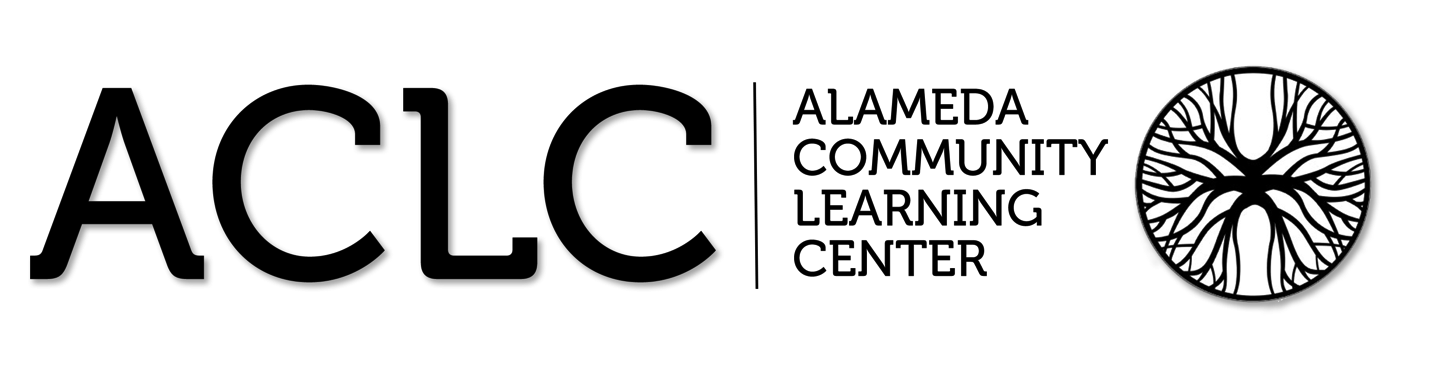 ACLC Lead Facilitator Report – David HoopesACLC Board of DirectorsMay, 16th 2017ACLC Lead Facilitator position transition Many of you already know that my position is changing. Next year I will be the Curriculum and Instruction Lead here at ACLC. My Leadership work will be directed towards the instruction, coaching, data and our curriculum implementation. The new ACLC Lead will focus on enrollment, culture, staffing and administrative and Board level compliance. Together we will continue to work with the parents, learners and facilitators to fulfilling the mission. Patti has assembled a hiring team that is working to finding an amazing Lead Facilitator for the years to come. Recent ACLC successes:  PiE Robotics competition, CCEF’s Walkathon, Staff Appreciation WeekLike ACLC on Facebook https://www.facebook.com/AlamedaCommunityLearningCenter/Senior Project Night ReminderSenior Project Presentation Night is May 19 from 6-8 pm. You are al invitedMark you Calendars for Graduation and the 8th Grade PromotionACLC High School Graduation - June 13th @ 2:00pmACLC 8th Grade Promotion - June 15th @ 6:00pmThe ACLC 'Class of 2017' Graduation is only 7 weeks away, and we are NOW TAKING RESERVATIONS with PAYMENT for the Senior Banquet! Special Note: Next month ACLC Board meeting will be rescheduled as a result of this conflict.CCEF Updates - Walk-a-thonCCEF facilitated another great Walkathon!  Learners did it again, and raised nearly $7,000. for CCEF. We also have to thank the ACLC Facilitators and Staff for their great support of the walkathon.  Parents and Guardians, Learners and Facilitators took on many volunteer support roles to make the day a great success.  During the April the CCEF Board meeting gave $11,000 to our Learners and Facilitators to fund everything from beautifying the ACLC Courtyard, a field trip to Sacramento to a production of Lion King (calendar June 2 and 3). It was an exciting night and we couldn't have done it without your support! Thank you for all your support- time and money.Earth DayEarth Day has celebrated this year with a full day of activities designed to celebrate the Earth.  These sessions were led by ACLC learners and facilitators.The sessions included time to work in the garden, repurposing bottles by cutting them into usable glasses, poetry, repurposing t-shirts into bags, sessions on marine biology and permaculture and lots more.  Learners started the day reviewing the correct waste sorting, then choosing from over 20 sessions, picking three to attend. Lion KingUpcoming EventsTuesday - May 16, 2017ACLC Finance Meeting3:30 PMACLC Board Meeting 6:30 PMThursday - May 18, 2017Track & Field Meet4:00 PMCLCS Board Meeting6:45 PMFriday - May 19, 2017Track & Field Meet4:00 PMSenior Project Presentations6:00 PM to 8:00 PMMonday - May 22, 2017ACLC Personnel Committee3:30 PMWednesday - May 24, 2017ACLC Boat RacesFriday - May 26, 2017ACLC PromMonday - May 29, 2017Memorial Day HolidayWednesday - May 31, 2017CCEF meeting6:45 PMThursday - June 1, 2017Diversity DayFriday - June 2, 2017ACLC Production of The Lion King Jr7:30 PM to 9:00 PMSaturday - June 3, 2017ACLC Production of The Lion King Jr2:30 AM to 3:30 PMMonday - June 5, 2017ACLC Program Evaluation Committee3:30 PMWednesday - June 7, 2017LLC's 2:10 to 4pm2:10 PM to 4:00 PMMonday - June 12, 2017Minimum Day 12:50 DismissalLLC's 1:30 to 3:40pm1:30 PM to 3:30 PM Session 1-- 1:30 to 2:30 Session 2-- 2:40 to 3:40ACLC Curriculum Committee3:30 PMACLC Personnel Committee3:30 PMTuesday - June 13, 2017Minimum Day 12:50 DismissalACLC High School Graduation2:00 PM to 5:00 PMACLC Finance Meeting3:30 PMACLC Board Meeting 6:30 PMWednesday - June 14, 2017Minimum Day 12:50 DismissalLLC's 1:30 to 3:40pm1:30 PM to 3:40 PM Session 1: 1:30 to 2:30 Session 2: 2:40 to 3:408th Grade Promotion Ceremony6:00 PMThursday - June 15, 2017End of 2nd SemesterLast Day of School--End of Year PicnicMinimum Day 12:50 DismissalCLCS Board Meeting6:45 PMFriday - June 16, 2017 - Facilitator Work Day--No School for LearnersMask making has begun.  Costumes are being made.  Pride Rock is being built.  We're more than halfway through the staging of the numbers.  Our Robotics team is helping interested middle school learners design some of our puppets.  In a little over a month, ACLC's Lion King Jr. will open.  Please plan to come support our actors and designers!  Shows will be held at Michaan's Theatre on Friday, June 2 at 7:30 and Saturday, June 3 at 2:30.